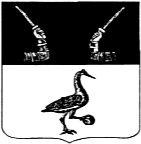 Администрация муниципального образованияПриозерский муниципальный район Ленинградской областиП О С Т А Н О В Л Е Н И Еот                 2022   года   №   _______В связи с уточнением объемов бюджетных ассигнований муниципальной программы «Обеспечение качественным жильем граждан на территории муниципального образования Приозерское городское поселение» на 2020 – 2022 годы», утверженной постановлением администрации муниципального образования Приозерский муниципальный район Ленинградской области от 26 декабря 2019 года № 3989, с решением Совета депутатов муниципального образования Приозерское городское поселение от 30 декабря 2021 года № 72  «О внесении изменений и дополнений в решение Совета депутатов от 22 декабря 2020 года № 40 «О бюджете муниципального образования Приозерское городское поселение муниципального образования Приозерский муниципальный район Ленинградской области на 2021 год и на плановый период 2022 - 2023 годов», на основании устава муниципального образования Приозерское городское поселение муниципального образования Приозерский муниципальный район Ленинградской области, администрация муниципального образования Приозерский муниципальный район Ленинградской области ПОСТАНОВЛЯЕТ:Внести изменения в муниципальную программу муниципального образования Приозерское городское поселение «Обеспечение качественным жильем граждан на территории муниципального образования Приозерское городское поселение» на 2020 – 2022 годы», утвержденную постановлением администрации муниципального образования Приозерский муниципальный район Ленинградской области от 26 декабря 2019 года № 3989, в редакции от 15.07.2020г., в соответствии с Приложением 1 к данному постановлению.Таблицу 2, к мунициипальной программе «Расходы на реализацию муниципальной программы «Обеспечение качественным жильем граждан на территории муниципального образования Приозерское городское поселение» на 2020-2022 годы, изложить в соответствии с приложением 2 к данному постановлению.Таблицу 3 Муниципальной программы «План реализации муниципальной программы «Обеспечение качественным жильем граждан на территории муниципального образования Приозерское городское поселение» на 2020-2022 годы» изложить в соответствии с приложением 3 к данному постановлению.Отделу информационных технологий настоящее постановление опубликовать на сайте администрации муниципального образования Приозерский муниципальный район Ленинградской области.Настоящее постановление вступает в силу со дня его официального опубликования.Контроль за исполнением данного постановления возложить на заместителя главы администрации по жилищно-коммунальному хозяйству В.В. Стецюка. Глава администрации                                                                                А.Н. СоклаковЛист согласования прилогается.Разослано: дело-1, ОГХ-1, отдел по жилищной политике -1, ОЭП-1, комитет финансов-1, ОИТ (в эл.виде).-1.Лист  согласованияК проекту постановления (распоряжения) от «___»_____________ 2021    №________ О внесении изменений в постановление администрации муниципального образования Приозерский муниципальный район Ленинградской области от 26 декабря 2022 года № 3989 «Об утверждении муниципальной программы «Обеспечение качественным жильем граждан на территории муниципального образования Приозерское городское поселение» на 2020 – 2022 годы»., в редакции от 15.07.2020г								Структурное подразделение __отдел городского хозяйства__________________________Исполнитель:Главный специалист отдела городского хозяйстваМ.А. БагдасарьянТелефон 35-338Приложение 1 к постановлению администрациимуниципального образованияПриозерский муниципальный районЛенинградской областиот ___02.2022 года № ______Изменения,в муниципальную программу «Обеспечение качественным жильем граждан на территории муниципального образования Приозерское городское поселение» на 2020 – 2022 годы, утвержденную постановлением администрации муниципального образования Приозерский муниципальный район Ленинградской области от 26 декабря 2019 года № 3989, в редакции от 15.07.2020г.1. В муниципальной программе «Обеспечение качественным жильем граждан на территории муниципального образования Приозерское городское поселение» на 2020 – 2022 годы» (далее – Муниципальная прграмма):Позицию «Целевые индикаторы и показатели муниципальной программы», в паспорте муниципальной программы изложить:- Количество семей, проживающих на территории муниципального образования Приозерское    городское поселение, улучшивших жилищные условия к концу 2022 года - 40 семей, нуждающихся в улучшении жилищных условий, в том числе:в 2020 году -28 семей;в 2021 году -  6 семьи;в 2022 году -  6 семей.- Количество семей, переселенных из аварийного жилищного фонда к концу 2022 года – 0 семей, в том числе:в 2020 году - 0 семей;в 2021 году - 0 семей;в 2022 году - 0 семьи.- Количество квадратных метров расселенного аварийного жилищного фонда к концу 2022 года – 0,0 кв. метров, в том числе:в 2020 году – 0,0 кв. метров;в 2021 году – 0,0 кв. метров;в 2022 году – 0,0 кв. метров.- Количество семей, которым предоставлены жилые помещения в связи с утратой жилья к концу 2022 года – 0 семей.- Количество семей, улучшивших условия проживания в связи с проведением работ по капитальному ремонту объектов жилищного фонда к концу 2022 года – 16 семей, в том числе:в 2020 году - 5 семей;в 2021 году - 6 семей;в 2022 году - 5 семьи.- Количество семей, земельные участки которых обеспеченны инженерной и транспортной инфраструктурой к концу 2022 года – 22 семьи, в том числе:в 2020 году – 22 семьи;в 2021 году - 0 семей;в 2022 году - 0 семей.- Количество молодых семей, которым выданы свидетельства о праве на получение социальной выплаты на приобретение (строительство) жилья, к концу 2022 года – 2 семьи, в том числе:в 2020 году – 1 семья;в 2021 году – 0 семей;в 2022 году – 1 семья.»Позицию «Объемы бюджетных ассигнований муниципальной программы», в паспорте муниципальной программы изложить:«Общий объем финансирования реализации муниципальной программы составляет 28 653,4 тысяч рублей, в том числе:2020 год – 9 156,9 тысяч рублей;2021 год – 4 198,6 тысяч рублей;2022 год – 15 297,9 тысяч рублей. Подпрограмма 1 «Переселение граждан из аварийного жилищного фонда» - 6 057,9 тысяч рублей:2020 год – 2 907,9 тысяч рублей,2021 год –  150,0   тысяч рублей;2022 год – 3 000,0 тысяч рублей.Подпрограмма 2 «Развитие инженерной и социальной инфраструктуры в районах массовой жилой застройки» - 6 860,2 тысяч рублей:2020 год –  1 976,1 тысяч рублей,2021 год – 2 084,1 тысяч рублей;2022 год – 2 800,0 тысяч рублей.Подпрограмма 3 «Оказание поддержки гражданам, пострадавшим в результате пожара муниципального жилищного фонда» - 3 615,7 тысяч рублей:2020 год –  0,0 тысяч рублей,2021 год – 0,0 тысяч рублей;2022 год – 3 615,7 тысяч рублей.Подпрограмма 4 «Обеспечение капитального ремонта» - 7 428,0 тысяч рублей:2020 год – 2 963,5 тысяч рублей,2021 год – 1 964,5 тысяч рублей;2022 год – 2 500,0 тысяч рублей.Подпрограмма 5 «Улучшение жилищных условий гражданам» - 4 691,6 тысяч рублей:2020 год – 1 309,4 тысяч рублей,2021 год –    0,0     тысяч рублей;2022 год – 3 382,2 тысяч рублей.»Абзац 1 раздела 7. Финансирование мероприятий программы, изложить:«Общая стоимость программных мероприятий составляет 28 653,4 тыс. руб., в том числе средства федерального бюджета 416,6 тыс. руб., областного бюджета 6 985,9 тыс. руб., средства местного бюджета 21 250,9 тыс. руб.».раздел 8. Перечень целевых индикаторов и показателей программы, изложить:- Количество семей, проживающих на территории муниципального образования Приозерское    городское поселение, улучшивших жилищные условия к концу 2022 года - 40 семей, нуждающихся в улучшении жилищных условий, в том числе:в 2020 году -28 семей;в 2021 году -  6 семьи;в 2022 году -  6 семей.- Количество семей, переселенных из аварийного жилищного фонда к концу 2022 года – 0 семей, в том числе:в 2020 году - 0 семей;в 2021 году - 0 семей;в 2022 году - 0 семьи.- Количество квадратных метров расселенного аварийного жилищного фонда к концу 2022 года – 0,0 кв. метров, в том числе:в 2020 году – 0,0 кв. метров;в 2021 году – 0,0 кв. метров;в 2022 году – 0,0 кв. метров.- Количество семей, которым предоставлены жилые помещения в связи с утратой жилья к концу 2022 года – 0 семей.- Количество семей, улучшивших условия проживания в связи с проведением работ по капитальному ремонту объектов жилищного фонда к концу 2022 года – 16 семей, в том числе:в 2020 году - 5 семей;в 2021 году - 6 семей;в 2022 году - 5 семьи.- Количество семей, земельные участки которых обеспеченны инженерной и транспортной инфраструктурой к концу 2022 года – 22 семьи, в том числе:в 2020 году – 22 семьи;в 2021 году - 0 семей;в 2022 году - 0 семей.- Количество молодых семей, которым выданы свидетельства о праве на получение социальной выплаты на приобретение (строительство) жилья, к концу 2022 года – 2 семьи, в том числе:в 2020 году – 1 семья;в 2021 году – 0 семей;в 2022 году – 1 семья.Сведения о плановых значений показателей (индикаторов) муниципальной программы по годам реализации и сведения о их взаимосвязи с мероприятиями приведены в Таблице 4, к муниципальной программе.Обоснование состава и сведения о порядке сбора информации, методике расчетапоказателей и индикаторов муниципальной программы приведены Таблице 6, к муниципальной программе.»В значении целевого показателя по итогам второго года реализации Подпрограммы 4, Таблицы 4, к муниципальной программе «ЦЕЛЕВЫЕ ПОКАЗАТЕЛИ МУНИЦИПАЛЬНОЙ ПРОГРАММЫ «Обеспечение качественным жильем граждан на территории муниципального образования Приозерское городское поселение» на 2020 – 2022 годы», цифру «4» заменить на цифру «6».В значении целевого показателя по итогам второго года реализации Подпрограммы 5, Таблицы 4, к муниципальной программе «ЦЕЛЕВЫЕ ПОКАЗАТЕЛИ МУНИЦИПАЛЬНОЙ ПРОГРАММЫ «Обеспечение качественным жильем граждан на территории муниципального образования Приозерское городское поселение» на 2020 – 2022 годы», цифру «2» заменить на цифру «0».В значении целевого показателя по итогам третьего года реализации Подпрограммы 2, Таблицы 4, к муниципальной программе «ЦЕЛЕВЫЕ ПОКАЗАТЕЛИ МУНИЦИПАЛЬНОЙ ПРОГРАММЫ «Обеспечение качественным жильем граждан на территории муниципального образования Приозерское городское поселение» на 2020 – 2022 годы», цифру «28» заменить на цифру «0»В значении целевого показателя по итогам третьего года реализации Подпрограммы 3, Таблицы 4, к муниципальной программе «ЦЕЛЕВЫЕ ПОКАЗАТЕЛИ МУНИЦИПАЛЬНОЙ ПРОГРАММЫ «Обеспечение качественным жильем граждан на территории муниципального образования Приозерское городское поселение» на 2020 – 2022 годы», цифру «0» заменить на цифру «1».В позиции «Объемы бюджетных ассигнований муниципальной подпрограммы», Паспорта подпрограммы «Переселение граждан из аварийного жилищного фонда»: а) цифры «13 000,0» заменить цифрами «6 057,9»;б) цифры «1 100,0» заменить цифрами «2 907,9»;в) цифры «3 000,0» заменить цифрами «150,0»;г) цифры «8 500,0» заменить цифрами «3 000,0»Абзац 1 раздела 4. Перечень и финансирование мероприятий подпрограммы «Переселение граждан из аварийного жилищного фонда», изложить:«Общая стоимость подпрограммных мероприятий составляет 6 057,9 тыс. руб., в том числе средства федерального бюджета 0,0 тыс. руб., областного бюджета 0,0 тыс. руб., средства местного бюджета              6 057,9тыс. руб.».В значениях целевых показателей по итогам второго года реализации Таблиц № 1к подпрограмме «Переселение граждан аварийного жилищного фонда»:а) цифру «3» заменить на цифру «0»; б) цифру «138,92» заменить на цифру «0».Таблицу № 2 к подпрограмме «Переселение гражданин аварийного жилищного фонда», изложить в следующей редакции:Объемы бюджетных ассигнований паспорта подпрограммы «Развитие инженерной и социальной инфраструктуры в районах массовой жилой застройки» изложить в следующей редакции:Раздел 4. «Финансирование мероприятий подпрограммы» Развитие инженерной и социальной инфраструктуры в районах массовой жилой застройки» изложить в следующей редакции:Общая стоимость подпрограммных мероприятий составляет 6 860,2 тыс. руб., в т.ч. 1 976,1 тыс. руб. - 2020 год, 2 084,1 тыс. руб. – 2021 год; 2 800,0 тыс. руб. – 2022 год. Перечень и объемы финансирования мероприятий подпрограммы приведены в таблице № 2 к Подпрограмме.Таблицу № 2 к подпрограмме «Развитие инженерной и социальной инфраструктуры в районах массовой жилой застройки» изложить в следующей редакции:Расходы на реализацию подпрограммы«Развитиетие инженерной и социальной инфраструктуры в районах массовой жилой застройки»Раздел «Объемы бюджетных ассигнований муниципальной подпрограммы» паспорта Подпрограммы «Оказание поддержки гражданам, пострадавшим в результате пожара муниципального жилищного фонда» изложить в следующей редакции: Раздел «Ожидаемые результаты реализации муниципальной подпрограммы» паспорта Подпрограммы «Оказание поддержки гражданам, пострадавшим в результате пожара муниципального жилищного фонда» изложить в следующей редакции:Абзац 2 раздела «5. Планируемые показатели выполнения подпрограммы» Подпрограммы «Оказание поддержки гражданам, пострадавшим в результате пожара муниципального жилищного фонда» изложить в следующей редакции:«Количество семей, которым предоставлены жилые помещения к концу 2022 года - 1 семья, в том числе:В 2020 году -0 семей,В 2021 году – 0семей,В 2022 году -1 семья.»Абзац 1 раздела «6. Перечень и финансирование мероприятий подпрограммы» Подпрограммы «Оказание поддержки гражданам, пострадавшим в результате пожара муниципального жилищного фонда» изложить в следующей редакции:«Общий объем финансирования на обеспечение указанных категорий граждан жилыми помещениями в период 2020-2022 годов составит – 3 615,7 тысяч рублей, из них: 0,0 в 2020 году, 0,0 в 2021 году и 3 615,7 в 2022 году».В значениях целевых показателей по итогам третьего года реализации Таблиц № 1 к подпрограмме «Оказание поддержки гражданам, пострадавшим в результате пожара муниципального жилищного фонда»:а) цифру «0» заменить на цифру «1»; б) цифру «0» заменить на цифру «45».Таблицу № 2 к подпрограмме «Оказание поддержки гражданам, пострадавшим в результате пожара муниципального жилищного фонда», изложить в следующей редакции:Раздел «Объемы бюджетных ассигнований муниципальной подпрограммы» паспорта Подпрограммы «Обеспечение капитального ремонта» изложить в следующей редакции:Раздел 4. «Перечень и финансирование мероприятий подпрограммы» подпрограммы «Обеспечение капитального ремонта» изложить в следующей редакции:«Общий объем финансирования на проведение мероприятий по капитальному ремонту в период 2020-2022 годов составит – 7 428,0 тыс.руб., из них: 2 963,5 тыс. рублей в 2020 году, 1 964,5 тыс. рублей в 2021 году, 2 500,0 тыс. рублей в 2022 году.Перечень и объемы финансовых мероприятий подпрограммы приведены  в  Таблице № 2 к подпрограмме.»Таблицу № 2 к подпрограмме  «Обеспечение капитального ремонта» изложить в следующей редакции:Расходы на реализацию подпрограммы «Обеспечение капитального ремонта»В разделе «Целевые индикаторы и показатели муниципальной подпрограммы» паспорта подпрограммы «Улучшение жилищных условий молодых граждан, признанных в установленном порядке нуждающимися в улучшении жилищных условий»:а) цифру «7» заменить на цифру «2»; б) цифру «2» заменить на цифру «0», г) цифру «4» заменить на цифру «1».Раздел «Объемы бюджетных ассигнований муниципальной подпрограммы» паспорта подпрограммы «Улучшение жилищных условий молодых граждан, признанных в установленном порядке нуждающимися в улучшении жилищных условий», изложить в следующей редакции:1.27. Раздел «4 Ожидаемые результаты реализации Подпрограммы» муниципальной подпрограммы «Улучшение жилищных условий молодых граждан, признанных в установленном порядке нуждающимися в улучшении жилищных условий» изложить в следующей редакции:« 4.Ожидаемые результаты реализации ПодпрограммыВ результате создания в рамках реализации настоящей Подпрограммы органами местного самоуправления условий, для осуществления гражданами права на жилище, путем предоставления бюджетных средств, а также стимулирование привлечения гражданами собственных средств, средств предоставляемых им ипотечных жилищных кредитов или займов на строительство (приобретение) жилья, а также средств организаций, участвующих в реализации Подпрограммы (за исключением организаций, предоставляющих ипотечные жилищные кредиты или займы) на строительство (приобретение) жилых помещений, предполагается улучшение жилищных условий не менее 2 семей (10 человек). Общая площадь построенного (приобретенного) жилья – 240 кв.м, в том числе:2020 год -  60,0 кв.м.; 2021 год -  0,0 кв.м; 2022 год -  108,0 кв.м.».1.28 Таблицу 1 к подпрограмме «Улучшение жилищных условий молодых граждан, признанных в установленном порядке нуждающимися в улучшении жилищных условий» изложить в следующей редакции:Целевые индикаторы И планируемые показатели подпрограммы «Улучшение жилищных условий молодых граждан, признанных в установленном порядке нуждающимися в улучшении жилищных условий»1.29. Таблица № 2 к подпрограмме «Улучшение жилищных условий молодых граждан, признанных в установленном порядке нуждающимися в улучшении жилищных условий» изложить в следующей редакции: Расходы на реализацию муниципальной подпрограммы«Улучшение жилищных условий молодых граждан, признанных в установленном порядке нуждающимися в улучшении жилищных условий»Приложение 2 к постановлению администрациимуниципального образования Приозерский муниципальный районЛенинградской областиот     фераля 2022 года № _______Таблица 2«Расходы на реализацию муниципальной программы «Обеспечение качественным жильем граждан на территории муниципального образования Приозерское городское поселение» на 2020-2022 годыПриложение 3 к постановлению администрациимуниципального образования Приозерский муниципальный районЛенинградской областиот     фераля 2022 года № _______Таблица 3ПЛАН РЕАЛИЗАЦИИ МУНИЦИПАЛЬНОЙ ПРОГРАММЫ«Обеспечение качественным жильем граждан на территории муниципального образованияПриозерское городское поселение» на 2020-2022 годыО внесении изменений в муниципальную программу «Обеспечение качественным жильем граждан на территории муниципального образования Приозерское городское поселение» на 2020 – 2022 годы», утвержденную постановлением администрации муниципального образования Приозерский муниципальный район Ленинградской области от 26 декабря 2019 года № 3989, в редакции от 15.07.2020г.Согласующее лицоЗамечания Виза согласования(дата, подпись)Заместитель главы администрации по жилищно-коммунальному хозяйствуСтецюк В.В.«___»______20___Заместитель главы администрации по экономике и финансам -председателя комитета финансовПетрюк О.Г.«___»______20___Заместитель начальника управления экономического развития - начальник отдела экономической политики Бойцова О.А.«___»______20___юрист«___»______20___№строкиИсточники финансированияВсего(тыс. рублей)В том числе по годам реализацииВ том числе по годам реализацииВ том числе по годам реализацииВ том числе по годам реализации№строкиИсточники финансированияВсего(тыс. рублей)2020202120221234567Общие расходы на реализацию подпрограммы «Переселение гражданин аварийного жилищного фонда»Общие расходы на реализацию подпрограммы «Переселение гражданин аварийного жилищного фонда»Общие расходы на реализацию подпрограммы «Переселение гражданин аварийного жилищного фонда»Общие расходы на реализацию подпрограммы «Переселение гражданин аварийного жилищного фонда»Общие расходы на реализацию подпрограммы «Переселение гражданин аварийного жилищного фонда»Общие расходы на реализацию подпрограммы «Переселение гражданин аварийного жилищного фонда»Общие расходы на реализацию подпрограммы «Переселение гражданин аварийного жилищного фонда»ВСЕГО:ВСЕГО:6 057,92 907,9150,03 000,0-В том числе за счет средств:-федерального бюджета0,00,00,00,0-областного бюджета0,00,00,00,0-местного бюджета6 057,92 907,9150,03 000,0-Прочих источников-----Объемы бюджетных ассигнований подпрограммыОбщий объем финансирования подпрограммы – 6 860,2 тыс. руб., в том числе:в 2020 году – 1 976,1 тыс. руб.;в 2021 году – 2 084,1 тыс. руб.;в 2022 году – 2 800,0 тыс. руб.;из них средства областного бюджета, всего – 0,0 тыс. руб., в том числе:в 2020 году –0,0 тыс. руб.;в 2021 году – 0,0 тыс. руб.*;в 2022 году – 0,0 тыс. руб.*;из них средства местного бюджета, всего – 8 560,2 тыс. руб., в том числе:в 2020 году – 1 976,1 тыс. руб.;в 2021 году – 2 084,1 тыс. руб.;в 2022 году – 2 800,0 тыс. руб.;№строкиИсточники финансированияВсего(тыс. рублей)В том числе по годам реализацииВ том числе по годам реализацииВ том числе по годам реализацииВ том числе по годам реализации№строкиИсточники финансированияВсего(тыс. рублей)2020202120221234567Общие расходы на реализацию подпрограммы «Развитие инженерной и социальной инфраструктуры в районах массовой жилой застройки»Общие расходы на реализацию подпрограммы «Развитие инженерной и социальной инфраструктуры в районах массовой жилой застройки»Общие расходы на реализацию подпрограммы «Развитие инженерной и социальной инфраструктуры в районах массовой жилой застройки»Общие расходы на реализацию подпрограммы «Развитие инженерной и социальной инфраструктуры в районах массовой жилой застройки»Общие расходы на реализацию подпрограммы «Развитие инженерной и социальной инфраструктуры в районах массовой жилой застройки»Общие расходы на реализацию подпрограммы «Развитие инженерной и социальной инфраструктуры в районах массовой жилой застройки»Общие расходы на реализацию подпрограммы «Развитие инженерной и социальной инфраструктуры в районах массовой жилой застройки»ВСЕГО:ВСЕГО:В том числе за счет средств:6 860,21 976,12 084,12 800,0федерального бюджета0,00,00,00,0областного бюджета0,00,00,00,0местного бюджета6 860,21 976,12 084,12 800,0Прочих источников----Объем финансирования подпрограммыОбщий объем финансирования Программы составляет 3 615,7 тыс. руб., в т.ч.:в 2020 году – 0,0 тыс. рублей;в 2021 году – 0,0 тыс. рублей;в 2022 году – 3 615,7 тыс. рублей., Средства областного бюджета: 3 115,7 тыс. рублей, в том числе:2020 год – 0,0 тыс. рублей;2021 год – 0,0 тыс. рублей;2022 год – 3 115,7 тыс. рублей*.Средства местного бюджета поселения:  500,0 тыс. руб., в т.ч.:в 2020 году – 0,0 тыс. рублей;в 2021 году – 0,0 тыс. рублей;в 2022 году – 500,0 тыс. рублей.Ожидаемые результаты реализации муниципальной подпрограммы- Улучшение жилищных условий граждан, пострадавших в результате пожара муниципального жилищного фонда МО Приозерское городское поселение к концу 2022 года - 1 семья, в том числе:в 2020 году – 0 семей,в 2021 году – 0 семей,в 2022 году – 1 семья.№строкиИсточники финансированияВсего(тыс. рублей)В том числе по годам реализацииВ том числе по годам реализацииВ том числе по годам реализацииВ том числе по годам реализации№строкиИсточники финансированияВсего(тыс. рублей)2020202120221234567Общие расходы на реализацию подпрограммы «Оказание поддержки гражданам, пострадавшим в результате пожара муниципального жилищного фонда»Общие расходы на реализацию подпрограммы «Оказание поддержки гражданам, пострадавшим в результате пожара муниципального жилищного фонда»Общие расходы на реализацию подпрограммы «Оказание поддержки гражданам, пострадавшим в результате пожара муниципального жилищного фонда»Общие расходы на реализацию подпрограммы «Оказание поддержки гражданам, пострадавшим в результате пожара муниципального жилищного фонда»Общие расходы на реализацию подпрограммы «Оказание поддержки гражданам, пострадавшим в результате пожара муниципального жилищного фонда»Общие расходы на реализацию подпрограммы «Оказание поддержки гражданам, пострадавшим в результате пожара муниципального жилищного фонда»Общие расходы на реализацию подпрограммы «Оказание поддержки гражданам, пострадавшим в результате пожара муниципального жилищного фонда»ВСЕГО:ВСЕГО:3 615,70,00,03 615,7-В том числе за счет средств:-федерального бюджета0,00,00,00,0-областного бюджета3 115,70,00,03 115,7-местного бюджета500,00,00,0500,0-Прочих источников-----Объем финансирования подпрограммыОбщий объем финансирования Программы составляет 7 428,0 тыс. руб., в т.ч.:в 2020 году – 2 963,5 тыс. рублей;в 2021 году – 1 964,5 тыс. рублей;в 2022 году – 2 500,0 тыс. рублей., Средства областного бюджета: 0,0 тыс. рублей*, в том числе:2020 год – 0,0 тыс. рублей;2021 год – 0,0 тыс. рублей;2022 год – 0,0 тыс. рублей*.Средства местного бюджета поселения:  7 428,0 тыс. руб., в т.ч.:в 2020 году – 2 963,5 тыс. рублей;в 2021 году – 1 964,5 тыс. рублей;в 2022 году – 2 500,0 тыс. рублей.№строкиИсточники финансированияВсего(тыс. рублей)В том числе по годам реализацииВ том числе по годам реализацииВ том числе по годам реализацииВ том числе по годам реализации№строкиИсточники финансированияВсего(тыс. рублей)2020202120221234567Общие расходы на реализацию подпрограммы «Обеспечение капитального ремонта»Общие расходы на реализацию подпрограммы «Обеспечение капитального ремонта»Общие расходы на реализацию подпрограммы «Обеспечение капитального ремонта»Общие расходы на реализацию подпрограммы «Обеспечение капитального ремонта»Общие расходы на реализацию подпрограммы «Обеспечение капитального ремонта»Общие расходы на реализацию подпрограммы «Обеспечение капитального ремонта»Общие расходы на реализацию подпрограммы «Обеспечение капитального ремонта»ВСЕГО:ВСЕГО:В том числе за счет средств:7 428,02 963,51 964,52 500,0федерального бюджета0,00,00,00,0областного бюджета0,00,00,00,0местного бюджета7 428,02 963,51 964,52 500,0Прочих источников----Объем финансирования подпрограммыОбщий объем финансирования Программы составляет 4 691,6 тыс. руб., в т.ч.:в 2020 году – 1 309,4  тыс. рублей;в 2021 год – 0,0 тыс. рублейв 2022 году – 3 382,2 тыс. рублей., Средства федерального бюджета: 416,65 тыс. рублей, в том числе:2020 год – 108,45 тыс. рублей;2021 год – 0,0 тыс. рублей2022 год – 308,2 тыс. рублей.Средства областного бюджета: 3 870,25 тыс. рублей, в том числе:2020 год – 1 096,25 тыс. рублей;2021 год – 0,0 тыс. рублей2022 год – 2 774,0 тыс. рублей.Средства местного бюджета поселения:  404,7 тыс. рублей, в том числе: 2020 год – 104,7 тыс. рублей;2021 год – 0,0 тыс. рублей2022 год – 300,0 тыс. рублей.№Наименование целевого показателя муниципальной подпрограммыЕд. изм.Значение целевых показателей нарастающим итогомЗначение целевых показателей нарастающим итогомЗначение целевых показателей нарастающим итогомСправочно:Базовое значение целевого показателя 2019№Наименование целевого показателя муниципальной подпрограммыЕд. изм.По итогам первого года реализацииПо итогам второго года реализацииПо итогам третьего года реализацииСправочно:Базовое значение целевого показателя 20191.Количество молодых семей, которым выданы свидетельства о праве на получение социальной выплаты на приобретение (строительство) жильясемей1011№Источники финансированияВсего(тыс. рублей)В том числе по годам реализацииВ том числе по годам реализацииВ том числе по годам реализацииВ том числе по годам реализации№Источники финансированияВсего(тыс. рублей)2020202120221234567Общие расходы на реализацию подпрограммы «Улучшение жилищных условий молодых граждан, признанных в установленном порядке нуждающимися в улучшении жилищных условий»Общие расходы на реализацию подпрограммы «Улучшение жилищных условий молодых граждан, признанных в установленном порядке нуждающимися в улучшении жилищных условий»Общие расходы на реализацию подпрограммы «Улучшение жилищных условий молодых граждан, признанных в установленном порядке нуждающимися в улучшении жилищных условий»Общие расходы на реализацию подпрограммы «Улучшение жилищных условий молодых граждан, признанных в установленном порядке нуждающимися в улучшении жилищных условий»Общие расходы на реализацию подпрограммы «Улучшение жилищных условий молодых граждан, признанных в установленном порядке нуждающимися в улучшении жилищных условий»Общие расходы на реализацию подпрограммы «Улучшение жилищных условий молодых граждан, признанных в установленном порядке нуждающимися в улучшении жилищных условий»Общие расходы на реализацию подпрограммы «Улучшение жилищных условий молодых граждан, признанных в установленном порядке нуждающимися в улучшении жилищных условий»ВСЕГО:ВСЕГО:4 691,61 309,40,03 382,2В том числе за счет средств:федерального бюджета416,65108,450,0308,2областного бюджета3 870,251 096,250,02 774,0местного бюджета404,7104,70,0300,0Прочих источников№строкиИсточники финансированияВсего(тыс. рублей)В том числеВ том числеВ том числе№строкиИсточники финансированияВсего(тыс. рублей)2020 год2021 год2022 год123456ОБЩИЕ РАСХОДЫ НА РЕАЛИЗАЦИЮ МУНИЦИПАЛЬНОЙ ПРОГРАММЫОБЩИЕ РАСХОДЫ НА РЕАЛИЗАЦИЮ МУНИЦИПАЛЬНОЙ ПРОГРАММЫОБЩИЕ РАСХОДЫ НА РЕАЛИЗАЦИЮ МУНИЦИПАЛЬНОЙ ПРОГРАММЫОБЩИЕ РАСХОДЫ НА РЕАЛИЗАЦИЮ МУНИЦИПАЛЬНОЙ ПРОГРАММЫОБЩИЕ РАСХОДЫ НА РЕАЛИЗАЦИЮ МУНИЦИПАЛЬНОЙ ПРОГРАММЫОБЩИЕ РАСХОДЫ НА РЕАЛИЗАЦИЮ МУНИЦИПАЛЬНОЙ ПРОГРАММЫВсего: 28 653,49 156,94 198,615 297,9,0в том числе за счет средств:федерального бюджета (плановый объем)416,6108,450,0308,2областного бюджета (плановый объем)6 985,91 096,250,05 889,7местного бюджета (плановый объем)21 250,97 952,24 198,69 100,0прочих источников (плановый объем)----ПО ПОДПРОГРАММЕ 1  «Переселение граждан из аварийного жилищного фонда»ПО ПОДПРОГРАММЕ 1  «Переселение граждан из аварийного жилищного фонда»ПО ПОДПРОГРАММЕ 1  «Переселение граждан из аварийного жилищного фонда»ПО ПОДПРОГРАММЕ 1  «Переселение граждан из аварийного жилищного фонда»ПО ПОДПРОГРАММЕ 1  «Переселение граждан из аварийного жилищного фонда»ПО ПОДПРОГРАММЕ 1  «Переселение граждан из аварийного жилищного фонда»Всего:6 057,92 907,9150,03 000,0в том числе за счет средств:федерального бюджета (плановый объем)0,00,00,00,0областного бюджета (плановый объем)0,00,00,00,0местного бюджета (плановый объем)6 057,92 907,9150,03 000,0прочих источников (плановый объем)----ПО ПОДПРОГРАММЕ 2 «Развитие инженерной и социальной инфраструктуры в районах массовой жилой застройки»ПО ПОДПРОГРАММЕ 2 «Развитие инженерной и социальной инфраструктуры в районах массовой жилой застройки»ПО ПОДПРОГРАММЕ 2 «Развитие инженерной и социальной инфраструктуры в районах массовой жилой застройки»ПО ПОДПРОГРАММЕ 2 «Развитие инженерной и социальной инфраструктуры в районах массовой жилой застройки»ПО ПОДПРОГРАММЕ 2 «Развитие инженерной и социальной инфраструктуры в районах массовой жилой застройки»ПО ПОДПРОГРАММЕ 2 «Развитие инженерной и социальной инфраструктуры в районах массовой жилой застройки»Всего:6 860,21 976,12 084,12 800,0в том числе за счет средств:федерального бюджета (плановый объем)0,00,00,00,0областного бюджета (плановый объем)0,00,00,00,0местного бюджета (плановый объем)6 860,21 976,12 084,12 800,0прочих источников (плановый объем)----ПО ПОДПРОГРАММЕ 3 «Оказание поддержки гражданам, пострадавшим в результате пожара муниципального жилищного фонда»ПО ПОДПРОГРАММЕ 3 «Оказание поддержки гражданам, пострадавшим в результате пожара муниципального жилищного фонда»ПО ПОДПРОГРАММЕ 3 «Оказание поддержки гражданам, пострадавшим в результате пожара муниципального жилищного фонда»ПО ПОДПРОГРАММЕ 3 «Оказание поддержки гражданам, пострадавшим в результате пожара муниципального жилищного фонда»ПО ПОДПРОГРАММЕ 3 «Оказание поддержки гражданам, пострадавшим в результате пожара муниципального жилищного фонда»ПО ПОДПРОГРАММЕ 3 «Оказание поддержки гражданам, пострадавшим в результате пожара муниципального жилищного фонда»Всего:3 615,70,00,03 615,7в том числе за счет средств:федерального бюджета (плановый объем)0,00,00,00,0областного бюджета (плановый объем)3 115,70,00,03 115,7местного бюджета (плановый объем)500,00,00,0500,0прочих источников (плановый объем)----ПО ПОДПРОГРАММЕ 4 «Обеспечение капитального ремонта»ПО ПОДПРОГРАММЕ 4 «Обеспечение капитального ремонта»ПО ПОДПРОГРАММЕ 4 «Обеспечение капитального ремонта»ПО ПОДПРОГРАММЕ 4 «Обеспечение капитального ремонта»ПО ПОДПРОГРАММЕ 4 «Обеспечение капитального ремонта»ПО ПОДПРОГРАММЕ 4 «Обеспечение капитального ремонта»Всего:7 428,02 963,51 964,52 500,0в том числе за счет средств:федерального бюджета (плановый объем)0,00,00,00,0областного бюджета (плановый объем)0,00,00,00,0местного бюджета (плановый объем)7 428,02 963,51 964,52 500,0прочих источников (плановый объем)----ПО ПОДПРОГРАММЕ 5 «Улучшение жилищных условий гражданам»ПО ПОДПРОГРАММЕ 5 «Улучшение жилищных условий гражданам»ПО ПОДПРОГРАММЕ 5 «Улучшение жилищных условий гражданам»ПО ПОДПРОГРАММЕ 5 «Улучшение жилищных условий гражданам»ПО ПОДПРОГРАММЕ 5 «Улучшение жилищных условий гражданам»ПО ПОДПРОГРАММЕ 5 «Улучшение жилищных условий гражданам»Всего:4 691,61 309,40,03 382,2в том числе за счет средств:федерального бюджета (плановый объем)416,65108,450,0308,2областного бюджета (плановый объем)3 870,251 096,250,02 774,0местного бюджета (плановый объем)404,7104,70,0300,0прочих источников (плановый объем)----Наименование подпрограммы, основного мероприятия, мероприятий, реализуемых в рамках основного мероприятияОтветствен-ный исполнитель (Ф.И.О., должность)СрокСрокФинансиро-вание (тыс.руб.)В том числе:В том числе:В том числе:Наименование подпрограммы, основного мероприятия, мероприятий, реализуемых в рамках основного мероприятияОтветствен-ный исполнитель (Ф.И.О., должность)начала реализацииокончания реализацииФинансиро-вание (тыс.руб.)В том числе:В том числе:В том числе:Наименование подпрограммы, основного мероприятия, мероприятий, реализуемых в рамках основного мероприятияОтветствен-ный исполнитель (Ф.И.О., должность)начала реализацииокончания реализацииФинансиро-вание (тыс.руб.)2020 годВторойгод реализа-цииТретийгод реализа-ции12345678Подпрограмма 1«Переселение граждан из аварийного жилищного фонда»Главный специалист ОГХ01.01.202031.12.202211 557,92 907,9150,03 000,0Подпрограмма 1«Переселение граждан из аварийного жилищного фонда»Главный специалист ОГХФБ---Подпрограмма 1«Переселение граждан из аварийного жилищного фонда»Главный специалист ОГХОБ---Подпрограмма 1«Переселение граждан из аварийного жилищного фонда»Главный специалист ОГХМБ2 907,9150,03 000,0Подпрограмма 1«Переселение граждан из аварийного жилищного фонда»Главный специалист ОГХПрочие источники---Мероприятие 1.1.Приобретение жилых помещенийГлавный специалист ОГХМероприятие 1.1.Приобретение жилых помещенийГлавный специалист ОГХ01.01.202131.12.2022ФБ---Мероприятие 1.1.Приобретение жилых помещенийГлавный специалист ОГХОБ---Мероприятие 1.1.Приобретение жилых помещенийГлавный специалист ОГХМБ---Мероприятие 1.1.Приобретение жилых помещенийГлавный специалист ОГХПрочие источники---Мероприятие 1.2.снос домов и хозяйственных построекГлавный специалист ОГХМероприятие 1.2.снос домов и хозяйственных построекГлавный специалист ОГХ01.01.202031.12.2022ФБ---------Мероприятие 1.2.снос домов и хозяйственных построекГлавный специалист ОГХОБ---------Мероприятие 1.2.снос домов и хозяйственных построекГлавный специалист ОГХМБ2 907,9150,03 000,0Мероприятие 1.2.снос домов и хозяйственных построекГлавный специалист ОГХПрочие источники---Подпрограмма 2 «Развитие инженерной и социальной инфраструктуры в районах массовой жилой застройки»Главный специалист ОГХ01.01.202031.12.20228 560,21 976,12 084,12 800,0Подпрограмма 2 «Развитие инженерной и социальной инфраструктуры в районах массовой жилой застройки»Главный специалист ОГХФБ---Подпрограмма 2 «Развитие инженерной и социальной инфраструктуры в районах массовой жилой застройки»Главный специалист ОГХОБПодпрограмма 2 «Развитие инженерной и социальной инфраструктуры в районах массовой жилой застройки»Главный специалист ОГХМБ1 976,12 084,12 800,0Подпрограмма 2 «Развитие инженерной и социальной инфраструктуры в районах массовой жилой застройки»Главный специалист ОГХПрочие источники---Мероприятие 2.1.Разработка проектов планировки, межевания и строительства инженерной и транспортной инфраструктуры и др.Главный специалист ОГХМероприятие 2.1.Разработка проектов планировки, межевания и строительства инженерной и транспортной инфраструктуры и др.Главный специалист ОГХ01.01.202031.12.2020ФБ---Мероприятие 2.1.Разработка проектов планировки, межевания и строительства инженерной и транспортной инфраструктуры и др.Главный специалист ОГХОБ---Мероприятие 2.1.Разработка проектов планировки, межевания и строительства инженерной и транспортной инфраструктуры и др.Главный специалист ОГХМБ1 976,1300,0300,0Мероприятие 2.1.Разработка проектов планировки, межевания и строительства инженерной и транспортной инфраструктуры и др.Главный специалист ОГХПрочие источники---Мероприятие 2.2.Строительство инженерной и транспортной инфраструктуры в районах массовой жилой застройки г.ПриозерскаГлавный специалист ОГХМероприятие 2.2.Строительство инженерной и транспортной инфраструктуры в районах массовой жилой застройки г.ПриозерскаГлавный специалист ОГХ01.01.202031.12.2022ФБ---Мероприятие 2.2.Строительство инженерной и транспортной инфраструктуры в районах массовой жилой застройки г.ПриозерскаГлавный специалист ОГХОБ---Мероприятие 2.2.Строительство инженерной и транспортной инфраструктуры в районах массовой жилой застройки г.ПриозерскаГлавный специалист ОГХМБ0,01 784,12 500,0Мероприятие 2.2.Строительство инженерной и транспортной инфраструктуры в районах массовой жилой застройки г.ПриозерскаГлавный специалист ОГХПрочие источники---Подпрограмма 3 «Оказание поддержки гражданам, пострадавшим в результате пожара муниципального жилищного фонда»Начальник отдела по жилищной политике3 615,70,00,03 615,7Подпрограмма 3 «Оказание поддержки гражданам, пострадавшим в результате пожара муниципального жилищного фонда»Начальник отдела по жилищной политике01.01.202031.12.2022ФБ---Подпрограмма 3 «Оказание поддержки гражданам, пострадавшим в результате пожара муниципального жилищного фонда»Начальник отдела по жилищной политикеОБ0,00,03 115,7Подпрограмма 3 «Оказание поддержки гражданам, пострадавшим в результате пожара муниципального жилищного фонда»Начальник отдела по жилищной политикеМБ0,00,0500,0Подпрограмма 3 «Оказание поддержки гражданам, пострадавшим в результате пожара муниципального жилищного фонда»Начальник отдела по жилищной политикеПрочие источники---Мероприятие 3.1.Приобретение жилых помещенийНачальник отдела по жилищной политике3 615,7Мероприятие 3.1.Приобретение жилых помещенийНачальник отдела по жилищной политике01.01.202031.12.2020ФБ---Мероприятие 3.1.Приобретение жилых помещенийНачальник отдела по жилищной политикеОБ0,00,03 115,7Мероприятие 3.1.Приобретение жилых помещенийНачальник отдела по жилищной политикеМБ0,00,0500,0Мероприятие 3.1.Приобретение жилых помещенийНачальник отдела по жилищной политикеПрочие источники---Подпрограмма 4 «Обеспечение капитального ремонта» Главный специалист ОГХ01.01.202031.12.20227 428,02 963,51 964,52 500,0Подпрограмма 4 «Обеспечение капитального ремонта» Главный специалист ОГХФБ---Подпрограмма 4 «Обеспечение капитального ремонта» Главный специалист ОГХОБ0,00,00,0Подпрограмма 4 «Обеспечение капитального ремонта» Главный специалист ОГХМБ2 963,51 964,52 500,0Подпрограмма 4 «Обеспечение капитального ремонта» Главный специалист ОГХПрочие источники---Мероприятие 4.1.Работы капитального характера в объектах муниципального жилищного фондаГлавный специалист ОГХМероприятие 4.1.Работы капитального характера в объектах муниципального жилищного фондаГлавный специалист ОГХ01.01.202031.12.2022ФБ---Мероприятие 4.1.Работы капитального характера в объектах муниципального жилищного фондаГлавный специалист ОГХОБ0,00,00,0Мероприятие 4.1.Работы капитального характера в объектах муниципального жилищного фондаГлавный специалист ОГХМБ2 628,51 874,51 500,0Мероприятие 4.1.Работы капитального характера в объектах муниципального жилищного фондаГлавный специалист ОГХПрочие источники---Мероприятие 4.2.работы по обследованию МКД и др.Главный специалист ОГХ01.01.202031.12.2022Мероприятие 4.2.работы по обследованию МКД и др.Главный специалист ОГХФБ---Мероприятие 4.2.работы по обследованию МКД и др.Главный специалист ОГХОБ---Мероприятие 4.2.работы по обследованию МКД и др.Главный специалист ОГХМБ335,090,01 000,0Мероприятие 4.2.работы по обследованию МКД и др.Главный специалист ОГХПрочие источники---Подпрограмма 5. «Улучшение жилищных условий молодых граждан, признанных в установленном порядке нуждающимися в улучшении жилищных условий»Начальник отдела по жилищной политике01.01.202031.12.20221 309,40,03 382,2Подпрограмма 5. «Улучшение жилищных условий молодых граждан, признанных в установленном порядке нуждающимися в улучшении жилищных условий»Начальник отдела по жилищной политикеФБ108,4-308,2Подпрограмма 5. «Улучшение жилищных условий молодых граждан, признанных в установленном порядке нуждающимися в улучшении жилищных условий»Начальник отдела по жилищной политикеОб1 096,20,02 774,0Подпрограмма 5. «Улучшение жилищных условий молодых граждан, признанных в установленном порядке нуждающимися в улучшении жилищных условий»Начальник отдела по жилищной политикеМБ104,70,0300,0Подпрограмма 5. «Улучшение жилищных условий молодых граждан, признанных в установленном порядке нуждающимися в улучшении жилищных условий»Начальник отдела по жилищной политикеПрочие источники--Основное мероприятие 5.1. «Предоставление социальных выплат молодым семьям на приобретение (строительство) жилья в рамках  ведомственной целевой  программы «Оказание государственной  поддержки гражданам в обеспечении и жильём  и оплате  жилищно-коммунальных услуг» государственной программы Российской  Федерации «Обеспечение доступным и комфортным жильём и коммунальными услугами граждан  Российской Федерации»Начальник отдела по жилищной политике01.01.202031.12.20224 691,61 309,40,03 382,2Основное мероприятие 5.1. «Предоставление социальных выплат молодым семьям на приобретение (строительство) жилья в рамках  ведомственной целевой  программы «Оказание государственной  поддержки гражданам в обеспечении и жильём  и оплате  жилищно-коммунальных услуг» государственной программы Российской  Федерации «Обеспечение доступным и комфортным жильём и коммунальными услугами граждан  Российской Федерации»Начальник отдела по жилищной политикеФБ108,45-308,2Основное мероприятие 5.1. «Предоставление социальных выплат молодым семьям на приобретение (строительство) жилья в рамках  ведомственной целевой  программы «Оказание государственной  поддержки гражданам в обеспечении и жильём  и оплате  жилищно-коммунальных услуг» государственной программы Российской  Федерации «Обеспечение доступным и комфортным жильём и коммунальными услугами граждан  Российской Федерации»Начальник отдела по жилищной политикеОб1 096,250,02 774,0Основное мероприятие 5.1. «Предоставление социальных выплат молодым семьям на приобретение (строительство) жилья в рамках  ведомственной целевой  программы «Оказание государственной  поддержки гражданам в обеспечении и жильём  и оплате  жилищно-коммунальных услуг» государственной программы Российской  Федерации «Обеспечение доступным и комфортным жильём и коммунальными услугами граждан  Российской Федерации»Начальник отдела по жилищной политикеМБ104,70,0300,0Основное мероприятие 5.1. «Предоставление социальных выплат молодым семьям на приобретение (строительство) жилья в рамках  ведомственной целевой  программы «Оказание государственной  поддержки гражданам в обеспечении и жильём  и оплате  жилищно-коммунальных услуг» государственной программы Российской  Федерации «Обеспечение доступным и комфортным жильём и коммунальными услугами граждан  Российской Федерации»Начальник отдела по жилищной политикеПрочие источники---ИТОГОИТОГОИТОГОИТОГО28 653,49 156,94 198,615 297,9,0